VSTUPNÍ ČÁSTNázev moduluElektrická měření 1 teorieKód modulu23-m-3/AB95Typ vzděláváníOdborné vzděláváníTyp moduluodborný teoretickýVyužitelnost vzdělávacího moduluKategorie dosaženého vzděláníH (EQF úroveň 3)L0 (EQF úroveň 4)Skupiny oborů23 - Strojírenství a strojírenská výroba26 - Elektrotechnika, telekomunikační a výpočetní technika39 - Speciální a interdisciplinární obory41 - Zemědělství a lesnictvíKomplexní úlohaObory vzdělání - poznámky23-68-H/01 Mechanik opravář motorových vozidelDélka modulu (počet hodin)24Poznámka k délce moduluPlatnost modulu od30. 04. 2020Platnost modulu doVstupní předpokladyUkončení 1. ročníku výše uvedených oborů vzdělávání (absolvování odborné oblasti Elektrická měření a Základy elektrotechniky).Znalost Ohmova zákonaJÁDRO MODULUCharakteristika moduluModul má za cíl vytvořit teoretické základy pro samostatné měření elektrických veličin pomocí zejména multimetru. Žáci si osvojí základní metody zapojení měřících přístrojů a zásad BOZP pro elektrická měření.Očekávané výsledky učeníŽák:žáci popíší mechanismus úrazu elektrickým proudem a vyjmenují způsoby ochranyorientuje se ve značení diskrétních součástekpopíše funkci Ohmmetru a jeho zapojení do elektrického obvodupopíše funkci Voltmetru a jeho zapojení do elektrického obvodupopíše funkci Ampérmetru a jeho zapojení do elektrického obvodudokáže vyjmenovat vlastnosti reálných a ideálních měřících přístrojůorientuje se ve schématech elektrických obvodůObsah vzdělávání (rozpis učiva)základní schematické značkyznačení součástekměřicí přístrojezapojení do obvoduorientace ve schématuUčební činnosti žáků a strategie výukyodborná přednáška na téma úraz elektrickým proudem včetně ukázek videísamostudium výčet základních schematických značekověření znalostí (forma písemného testu)odborná přednáška na téma značení diskrétních součástekověření znalostí (forma pracovního listu)odborná přednáška na téma měřicí přístrojeřešené vzorové příklady výpočtu měřených veličinZařazení do učebního plánu, ročník2. ročníkVÝSTUPNÍ ČÁSTZpůsob ověřování dosažených výsledkůústní ověření teoretických znalostí z oblasti elektrického měřenípísemné ověření formou znalostního testu (oblasti - schematických značek, značení součástek, měřicích přístrojů a jejich zapojení do obvodu)Způsob ověřování dosažených výsledků v návaznosti na očekávané výsledky učení:žáci popíší mechanismus úrazu elektrickým proudem a vyjmenují způsoby ochrany - ústní ověřeníorientuje se ve značení diskrétních součástek - písemné ověřenípopíše funkci Ohmmetru a jeho zapojení do elektrického obvodu - ústní i písemné ověřenípopíše funkci Voltmetru a jeho zapojení do elektrického obvodu - ústní i písemné ověřenípopíše funkci Ampérmetru a jeho zapojení do elektrického obvodu - ústní i písemné ověřenídokáže vyjmenovat vlastnosti reálných a ideálních měřících přístrojů - ústní ověřeníorientuje se ve schématech elektrických obvodů - ústní i písemné ověřeníKritéria hodnoceníHodnocení výsledků vzdělávání žáků:ústní zkoušení - prověření odborných znalosti z oblasti elektrického měřeníznalostní test  - oblast schematických značek, značení součástek, měřicích přístrojů a jejich zapojení do obvodu (max.100 – min. 65 bodů)Absence v modulu pod 30%.Kritéria hodnocení v návaznosti na očekávané výsledky učení:Hodnocení testů:
	100-90%  výborný,89-76% chvalitebný,75-60% dobrý,59-45% dostatečný,méně než 44% nedostatečnýHodnocení ústní:
	Výborný - ovládá výborně problematiku konstrukce a oprav vozidel s elektrickým pohonem, chápe souvislosti mezi jednotlivými prvky a dokáže je vysvětlit.Chvalitebný - ovládá dobře problematiku konstrukce a oprav elektromobilů, zná s chybami detaily, chápe podstatné souvislosti mezi jednotlivými prvky a dokáže je vysvětlit.Dobrý - ovládá látku konstrukce a oprav elektrických vozidel, zná některé detaily problematiky, byť s možnými chybami, chápe souvislosti mezi jednotlivými jevy, ale nedokáže je vysvětlit.Dostatečný - látku příliš neovládá, dopouští se chyb, byť ne zásadního charakteru. Chápe podstatu problému, není si však vědom souvislostí a detailů.Nedostatečný - látku neovládá.Doporučená literaturaJAN, Zdeněk, Bronislav ŽDÁNSKÝ a Jindřich KUBÁT. Automobily. 2., aktualiz. vyd. Brno: Avid, 2009. ISBN 9788087143131.PoznámkyObsahové upřesněníOV RVP - Odborné vzdělávání ve vztahu k RVPMateriál vznikl v rámci projektu Modernizace odborného vzdělávání (MOV), který byl spolufinancován z Evropských strukturálních a investičních fondů a jehož realizaci zajišťoval Národní pedagogický institut České republiky. Autorem materiálu a všech jeho částí, není-li uvedeno jinak, je Jan Frybert. Creative Commons CC BY SA 4.0 – Uveďte původ – Zachovejte licenci 4.0 Mezinárodní.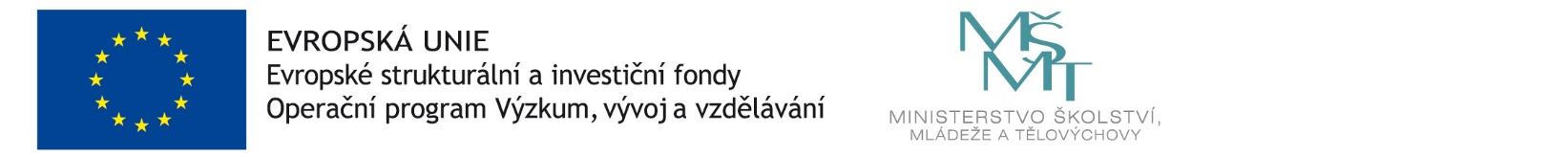 